Bevan Advocates Programme 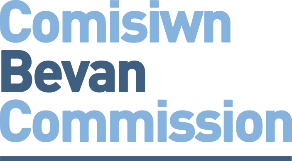 Application FormThank you for your interest in the Bevan Advocates programme. How to apply to be a Bevan AdvocateGet in touch with us at Bevan-commission@swansea.ac.uk to talk through your ideas and find out if the programme is for you.Once you are happy, please fill in the form below and send it to the Bevan Commission.We will be in touch to let you know the outcome of your applicationIf accepted, you will need to undergo a Disclosure and Barring Service Check (DBS) to confirm your appointment.Your detailsTell us more about you…TitleFirst nameSurnamePhone numberEmail addressAddressPostcodePlease tell us about yourself (i.e. hobbies, interests, skills, work, community groups you may be a part of)Why would you like to become a Bevan Advocate?What would you like to achieve as a Bevan Advocate? How do you think you could contribute to Prudent Healthcare? 